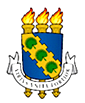 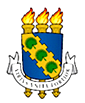 EDITAL  N0  01/2022- CCPROGRAMA DE ACOLHIMENTO E INCENTIVO À PERMANÊNCIA – PAIP(EDITAL 02/2022/CGPA/PROGRAD)ANEXO IVDECLARAÇÃO DE DISPONIBILIDADE DE HORÁRIOSEu xxxxxxxxxxx, regularmente matriculado(a) (matrícula nº xxxxx)  no xx semestre do curso de ______________________, vinculado ao Centro de Ciências da UFC, declaro estar ciente da carga horária que devo cumprir de 12 horas semanais em atividades da ação, sob supervisão da Coordenadora do Projeto, e apresento na tabela abaixo a distribuição dessa carga horária nos respectivos dias úteis da semana (colocar “X”  apenas no dia e horário de sua disponibilidade; Os espaços deixados em branco serão considerados como não disponíveis para o projeto.).Fortaleza - CE, _____ de março de 2022.______________________________________ Assinatura do CandidatoHorárioSegundaTerçaQuartaQuintaSexta8h – 9h9h – 10h10h – 11h11h – 12h13h – 14h14h – 15h15h – 16h16h – 17h